		МЕХАНОСКЛАДАЛЬНІ ДІЛЬНИЦІ ТА ЦЕХИКласифікація та позначення обладнання механообробних цехівКласифікація та позначення обладнання механообробних цехів1Як називається сукупність конструкторських і технологічних документів, що містять принципове або остаточне рішення, що дає необхідне уявлення про будову створюваного виробу, споруди або виробничої системи?2Як називається відокремлений техніко-економічний і соціальний комплекс, призначений для виробництва корисних для суспільства благ?3Що є первинною ланкою економічної системи?4Яким показником найчастіше визначається розмір підприємства? 5Як називається основний виробничий підрозділ промислового підприємства, який або виконує певні технологічні процеси, виготовляє певну продукцію або виконує функції технічного і господарського обслуговування інших підрозділів?6Які з вказаних функцій (робіт) не виконує цех машинобудівного підприємства?7Які функції виконує цех машинобудівного підприємства?8Які підрозділи (приміщення) містить цех машинобудівного підприємства? 9Які підрозділи (приміщення) не містить цех машинобудівного підприємства?10Як називається об'єднана за певними ознаками група робочих місць на яких здійснюються технологічні процеси виготовлення виробів визначеного призначення?11Як називається частина площі цеху, призначена для виконання роботи одним або групою робітників?12Які підрозділи не відносяться до допоміжних підрозділів механоскладального цеху?13Які підрозділи відносяться до допоміжних підрозділів механоскладального цеху?14Які підрозділи відносяться до основних підрозділів механоскладального цеху?15Які підрозділи не відносяться до основних підрозділів механоскладального цеху?16В склад яких приміщень (підрозділів) входять технологічні і конструкторські бюро цеху?17В склад яких приміщень (підрозділів) входять складальні дільниці?18В склад яких приміщень (підрозділів) входять душові?19В склад яких приміщень (підрозділів) входить транспортна система цеху?20В склад яких приміщень (підрозділів) входить відділ головного конструктора (технолога)?21Планування якого робочого місця показане на рисунку?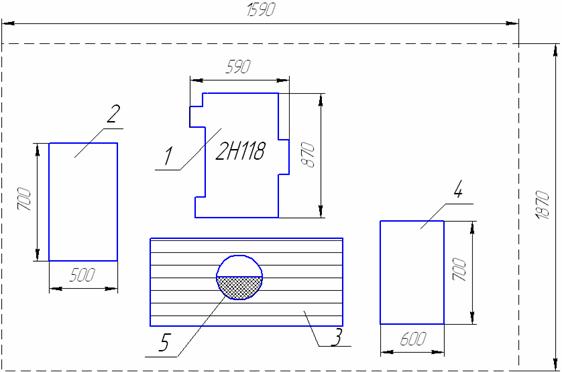 22Залежно від змісту операції і організації її проведення що може бути розташоване на робочому місці (позиції)?23Що не може бути розташоване на робочому місці (позиції)?24Основна перевага малих (дрібних) підприємств в порівнянні з великими?25Що є сновними перевагами малих (дрібних) підприємств в порівнянні з великими?26Що є основними недоліками малих (дрібних) підприємств в порівнянні з великими?27Яких виробничих та обслуговуючих цехів не існує?28Які цехи не відносяться до  обслуговуючих цехів?29Які цехи не відносяться до виробничих цехів?30Які цехи відносяться до виробничих цехів?Спрощені зображення, умовні позначення та плануванняСпрощені зображення, умовні позначення та планування31У чому причина недостатнього природного освітлення в аудиторіях 09 та 010?32Який варіант розміщення верстатів по відношенню один до одного зображений на рисунку?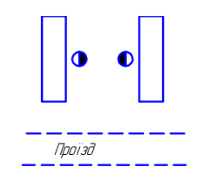 33Який варіант розміщення верстатів по відношенню один до одного зображений на рисунку?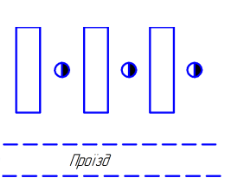 34Який варіант розміщення верстатів по відношенню один до одного зображений на рисунку?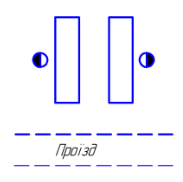 35Який варіант розміщення верстатів по відношенню один до одного зображений на рисунку?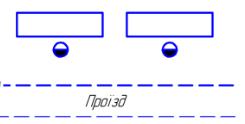 36Яким мережам відповідають наведені нижче знаки?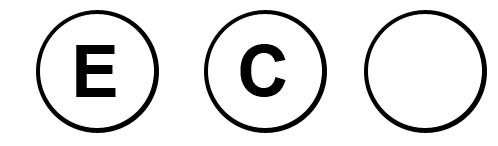 37Яким мережам відповідають наведені нижче знаки?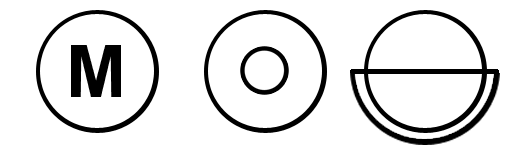 38Яким об’єктам планування відповідають наведені нижче знаки?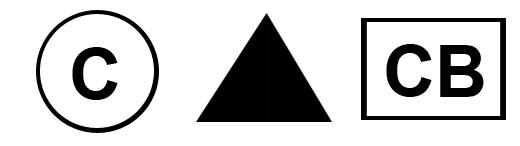 39Яким об’єктам планування відповідають наведені нижче знаки?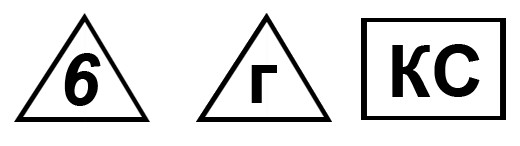 40Яким об’єктам планування відповідають наведені нижче знаки?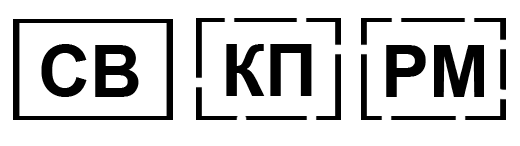 41Яким об’єктам планування відповідають наведені нижче знаки?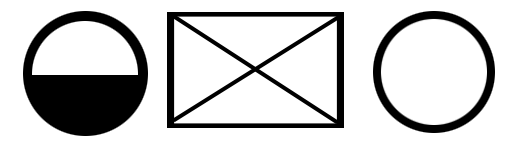 42Яким об’єктам планування відповідають наведені нижче знаки?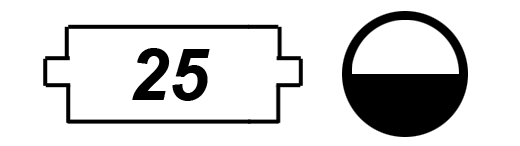 43Яким об’єктам планування відповідають наведені нижче знаки?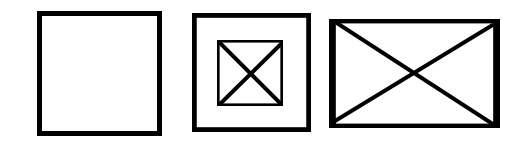 44Яким об’єктам планування відповідають наведені нижче знаки?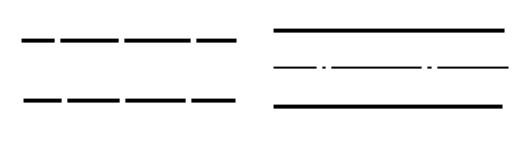 45Яким об’єктам планування відповідають наведені нижче знаки?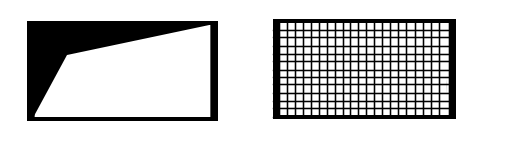 46Якому об’єкту планування відповідає наведене нижче позначення?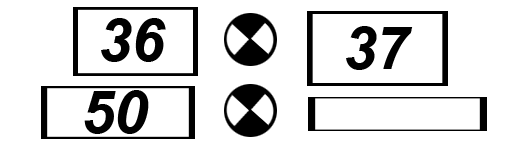 47Яким об’єктам планування відповідають наведені нижче знаки?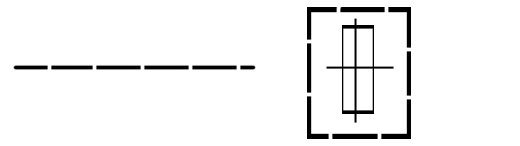 48Що означають позначення на плануванні дільниці чи цеху?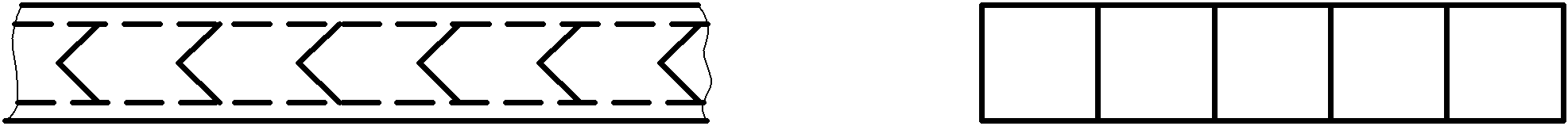 49Що означають позначення на плануванні дільниці чи цеху?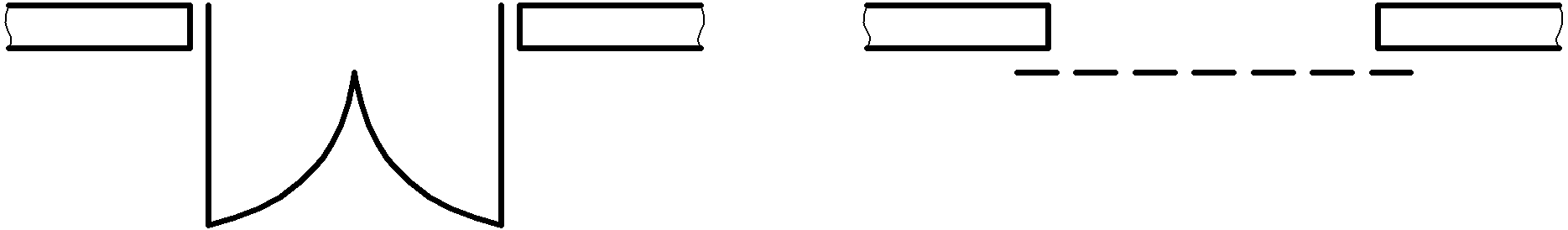 50Що означають наступні позначення на плануванні дільниці чи цеху?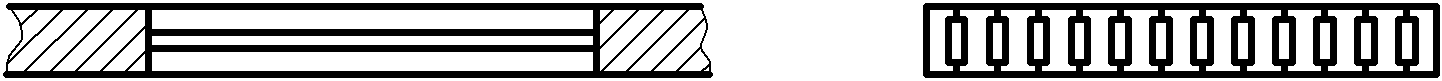 51Що означають позначення на плануванні дільниці чи цеху?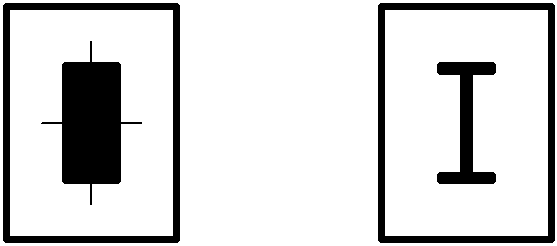 52Що означають позначення на плануванні дільниці чи цеху?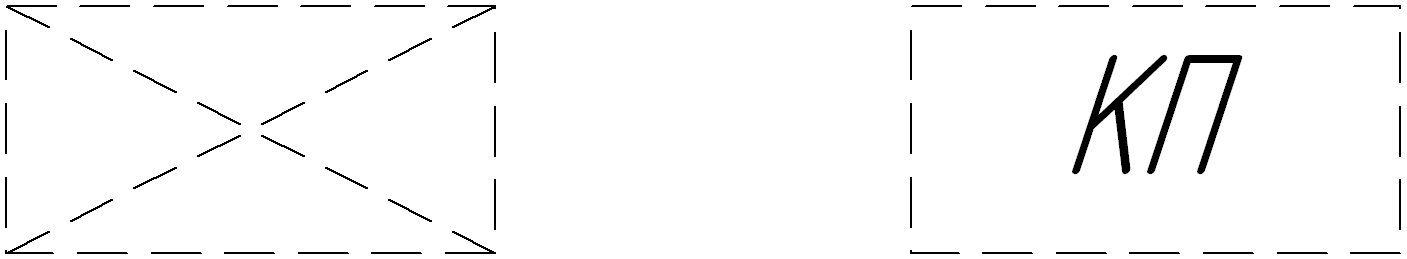 53Що означають позначення на плануванні дільниці чи цеху?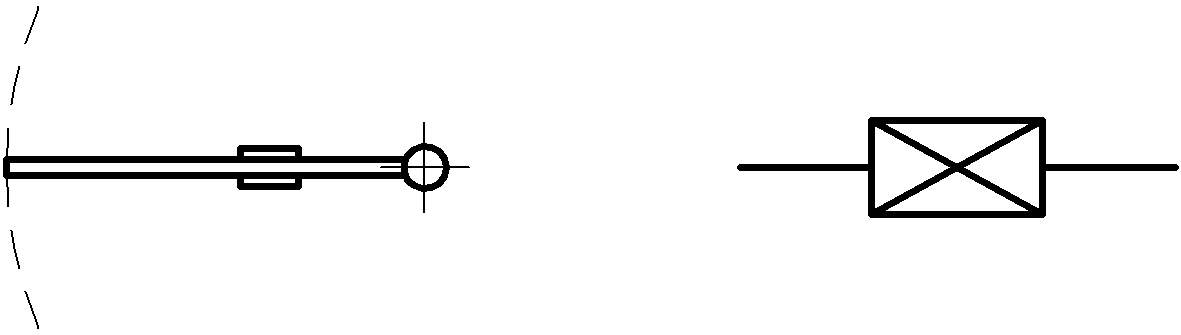 54Що означають позначення на плануванні дільниці чи цеху?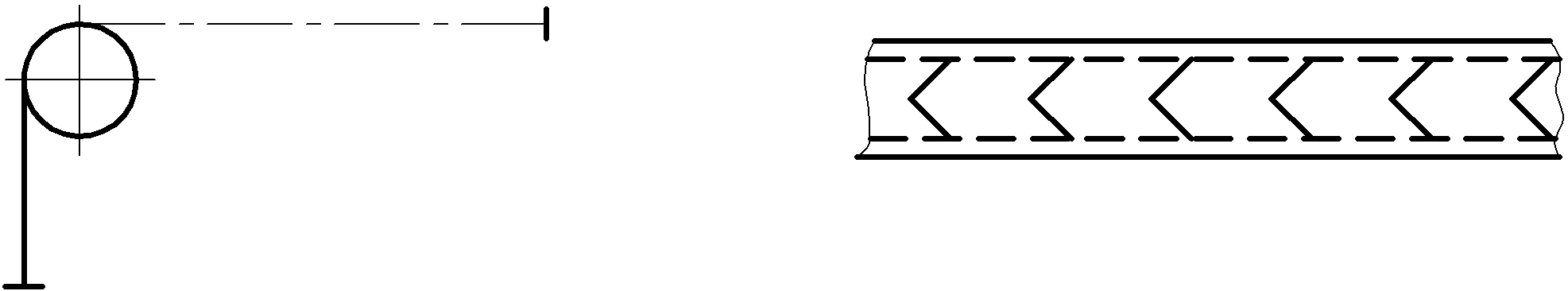 55Що означають позначення на плануванні МСЦД?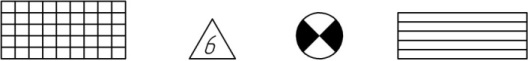 Основні завдання проектування класифікація цехів механоскладального профілю. Визначення річної виробничої програмиОсновні завдання проектування класифікація цехів механоскладального профілю. Визначення річної виробничої програми56При проектуванні підприємства (цеху) які завдання не підлягають розробці і вирішенню?57До якого типу завдань, що підлягають розробці і вирішенню при проектуванні підприємства (цеху) відноситься визначення собівартості нової продукції? 58До якого типу завдань, що підлягають розробці і вирішенню при проектуванні підприємства (цеху) відноситься проектування технологічних процесів обробки і збирання?59До якого типу завдань, що підлягають розробці і вирішенню при проектуванні підприємства (цеху) відноситься розрахунок необхідної кількості сировини, матеріалів і енергії всіх видів?60До якого типу завдань, що підлягають розробці і вирішенню при проектуванні підприємства (цеху) відноситься визначення структури управління, включаючи адміністративні, технічні та фінансово-господарські служби?61До якого типу завдань, що підлягають розробці і вирішенню при проектуванні підприємства (цеху) відноситься вирішення питань наукової організації праці і робочих місць?62Цехи якого виробництва відсутні в їх класифікації за серійністю виробництва? 63Які цехи відсутні в їх класифікації за методом виробництва? 64Які цехи відсутні в їх класифікації за масою виробів?65Які механічні цехи відсутні в їх класифікації за  кількістю та розмірами встановленого обладнання?66За тактом випуску для потокової форми організації виробництва його тип – масове виробництво, якщо такт:67Яке значення такту випуску, якщо дійсний фонд годин на рік роботи одиниці обладнання становить 4000 год, а виробнича програма на рік = 240000 шт?68Яке значення такту випуску, якщо дійсний фонд годин на рік роботи одиниці обладнання становить 4000 год, а виробнича програма на місяць = 5000 шт?69Яким є тип виробництва за коефіцієнтом серійності, якщо такт випуску становить 10 хв, а середній штучний час на операції обробки = 3 хв?70Яким є тип виробництва за коефіцієнтом серійності, якщо такт випуску становить 7 хв, а середній штучний час на операції обробки = 10 хв?71Яким є тип виробництва за коефіцієнтом серійності, якщо такт випуску становить 70 хв, а середній штучний час на операції обробки = 6 хв?72Яким є тип виробництва за коефіцієнтом закріплення операцій, якщо кількість операцій виконаних цехом за місяць - 2200, а кількість обладнання в цеху становить 130 одиниць?73Яким є тип виробництва за коефіцієнтом закріплення операцій, якщо кількість операцій виконаних цехом за місяць - 820, а кількість обладнання в цеху становить 330 одиниць?74Яким є тип виробництва за коефіцієнтом закріплення операцій, якщо кількість операцій виконаних цехом за місяць - 420, а кількість обладнання в цеху становить 430 одиниць?75Яким є тип виробництва за коефіцієнтом закріплення операцій, якщо кількість операцій виконаних цехом за місяць - 4200, а кількість обладнання в цеху становить 103 одиниці?76Якому типу виробництва відповідає групова непотокова форма його організації?77Якому типу виробництва відповідає групова потокова форма його організації?78Якому типу виробництва відповідає потокова форма його організації?79Якою може бути виробнича програма цеху в залежності від типу виробництва, характеру продукції, що випускається, та стадії проектування? 80Якою не може бути виробнича програма цеху в залежності від типу виробництва, характеру продукції, що випускається, та стадії проектування? 81Для якого типу виробництва здійснюється найчастіше проектування цехів за точною виробничою програмою? 82Для якого типу виробництва здійснюється найчастіше проектування цехів за умовною виробничою програмою? 83Для визначення якої виробничої програми цеху всі вироби ділять на групи по конструктивній і технологічній подібності і для кожної групи вибирають виріб-представник, за яким ведуть всі наступні розрахунки?84Яку річну програму випуску всіх об'єктів виробництва визначають по залежності:N = Nскл · пд + Nзр + Nзк,                                                               де Nскл ‒ річна програма випуску складальних одиниць, шт; пд ‒ кількість деталей одного найменування, що входять в одну складальну одиницю, шт.; Nзк ‒ програма деталей, що поставляються в єдиному комплекті зі складальної одиницею, шт.; Nзр ‒ програма деталей, що поставляються розсипом за окрему плату, шт.; Nк ‒ програма деталей, що поставляються по кооперації іншим підприємствам. 85Визначення якої виробничої програми цеху ілюструє наведений рисунок?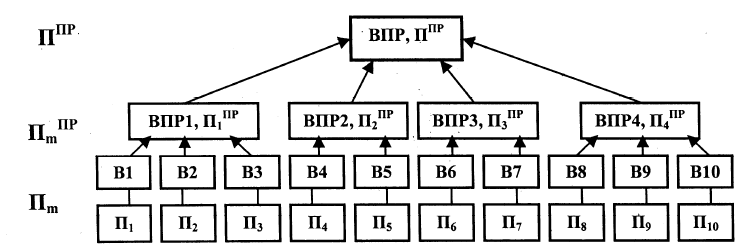 Визначення верстатоємності механічної обробки та кількості основного і допоміжного технологічного обладнанняВизначення верстатоємності механічної обробки та кількості основного і допоміжного технологічного обладнання86При якому типі виробництві виконують визначення трудомісткості за технологічним процесом шляхом нормування витрат часу на виконання окремої операції? 87При якому типі виробництві виконують визначення трудомісткості за заданими техніко-економічними показниками (річному обсягу випуску виробів у сумарній масі або вартості).88Якщо коефіцієнт закріплення операцій Кз.о. більше 40, який тип виробництва за стандартом?89Якщо коефіцієнт закріплення операцій Кз.о. дорівнює 1, який тип виробництва за стандартом?90Якщо коефіцієнт закріплення операцій Кз.о  лежить в межах від 10 до 20 включно, який тип виробництва за стандартом?91Розташуйте у послідовності зростання величини річних фондів часу (1 зміна роботи):1. - номінальний роботи робітників2. - дійсний роботи робітників 3. - номінальний роботи металорізального устаткування 4. - дійсний роботи металорізального устаткування 92Скільки основного обладнання (верстатів) для конкретної операції необхідно, якщо такт випуску становить 8 хв., а штучний час на операцію – 20 хв?93Розташуйте у послідовності зростання величини середніх коефіцієнтів завантаження обладнання взалежності від типу виробництва:1. - одиничне2. - серійне 3. - масове94Вкажіть кількість основного технологічного обладнання цеху одиничного виробництва (одна зміна роботи), якщо загальна верстатоємність всієї номенклатури деталей цеху становить 23500 годин?95Вкажіть кількість основного технологічного обладнання цеху масового виробництва (дві зміни роботи), якщо загальна верстатоємність всієї номенклатури деталей цеху становить 23500 годин?96Як називається обладнання, що безпосередньо виконує операції технологічного процесу?97Як називається обладнання, яке не бере участь безпосередньо в технологічному процесі виготовлення виробів, а виконує обслуговування основного обладнання?98Як називається обладнання, що виконує функцію інструментального забезпечення, контрольно-вимірювального оснащення, транспортну функцію в межах цеху.99До якого типу обладнання відносяться верстати у машинобудівному виробництві?100Яка кількість верстатів загального призначення повинна бути в заточному відділенні, якщо в цеху масового виробництва 150 верстатів?101Яка кількість верстатів загального призначення повинна бути в заточному відділенні, якщо в цеху дрібносерійного виробництва 450 верстатів?102Яка кількість робочих місць на операції складання потокового виробництва, якщо такт випуску становить 10 хв., штучний час на операцію - 4 хв, а середня щільність роботи m = 2?103Яка кількість робочих місць на операції складання потокового виробництва, якщо такт випуску становить 2 хв., штучний час на операцію - 14 хв, а середня щільність роботи m = 3?104Яка кількість допоміжного обладнання  входить до складу відділень по ремонту технологічного оснащення, крім основних верстатів (в кількості приблизно 40% від числа основних верстатів цих відділень, в межах не менше і не більше)?105При розрахунку кількості робочих місць (верстатів, складальних стендів), що означає середня щільність роботи?Визначення кількості працівників механоскладального цехуВизначення кількості працівників механоскладального цеху106Які працівники цеху відносяться до основних робітників?107Які працівники цеху не відносяться до основних робітників?108Які працівники цеху відносяться до допоміжних робітників?109Які працівники цеху не відносяться до допоміжних робітників?110Працівники цеху поділяються на:111До категорії інженерно-технічних працівників не відносять?112При розрахунку цехів за точною програмою чому дорівнює чисельність робітників-верстатників при однозмінній роботі обладнання, КБО = 1, Кs = 0,20, якщо кількість верстатів становить 25?113При розрахунку цехів за точною програмою чому дорівнює чисельність робітників-верстатників при двозмінній роботі обладнання, КБО = 3, Кs = 0,12, якщо кількість верстатів становить 20?114Чому буде дорівнювати кількість робітників-слюсарів при невеликому обсязі слюсарної механічної обробки в цеху, якщо річна трудомісткість слюсарних робіт цеху становить 21500 годин?115Яке значення Кбо приймається остаточно, якщо машинний автоматизований час для операції становить 15 хв., допоміжний час, що не перекривається машинним часом 2 хв.; допоміжний час, що перекривається машинним часом 2 хв.; час на перехід від одного верстата до іншого становить 1 хв.?116Яке значення Кбо приймається остаточно, якщо машинний автоматизований час для операції становить 5 хв., допоміжний час, що не перекривається машинним часом 2 хв.; допоміжний час, що перекривається машинним часом 2 хв.; час на перехід від одного верстата до іншого становить 1 хв.?117Якщо даних про річну трудомісткість слюсарних робіт механічного цеху немає, яка кількість слюсарів міжопераційного збирання у відсотках приймається від кількості робітників-верстатників основного виробництва (масове виробництво)?118Якщо даних про річну трудомісткість слюсарних робіт механічного цеху немає, яка кількість слюсарів міжопераційного збирання у відсотках приймається від кількості робітників-верстатників основного виробництва (одиничне виробництво)?119Яку чисельність слюсарів механічної обробки, зайнятих ремонтом технологічного обладнання, пристроїв та інструменту, становить у відсотках від числа верстатників ремонтної бази на кожну професію?120Який час враховується при визначенні кількості кожного виду обладнання у дрібносерійному виробництві?121Коефіцієнт закріплення операцій дорівнює: .Що означають nоп і М ?122Який тип виробництва відповідає коефіцієнту закріплення операцій Кз.о. більше 40?123Який тип виробництва відповідає коефіцієнту закріплення операцій Кз.о.=1?  124Який тип виробництва відповідає коефіцієнту закріплення операцій Кз.о.= 10-20?  125Такт випуску для масового виробництва визначається за формулою: τ =.Що означають ФО і N ?Розрахунок площ і компонування механоскладальних цехівРозрахунок площ і компонування механоскладальних цехів126Які площі механоскладального цеху не відносяться до виробничих площ?127Які площі механоскладального цеху відносяться до виробничих площ?128Які площі механоскладального цеху не відносяться до допоміжних площ?129Які площі механоскладального цеху відносяться до допоміжних площ?130У формулі для обчислення площі механічних дільниць виготовлення деталей Sд.в механоскладальних цехів:Sд.в = С1∙q1 + С2∙q2 + С3∙q3 що означає  множник q?131У формулі для обчислення площі механічних дільниць виготовлення деталей Sд.в механоскладальних цехів:Sд.в = С1∙q1 + С2∙q2 + С3∙q3 що означає  множник С?132У формулі для обчислення площі механічних дільниць виготовлення деталей Sд.в механоскладальних цехів:Sд.в = С1∙q1 + С2∙q2 + С3∙q3 що означає  індекс при множниках?133Згідно санітарної характеристики технологічних процесів до якої групи і типу відноситься забруднення малошкідливими речовинами тіла і одягу робітників?134Згідно санітарної характеристики технологічних процесів до якої групи і типу відносяться процеси, що відбуваються при надлишку тепла або несприятливих умовах з надлишком конвективного тепла?135Які вимоги при виборі типу будівлі для цеху не  врахововуються?136Виконання яких вимог при виборі типу будівлі для цеху забезпечує нормальне функціонування розміщеного в цеху технологічного обладнання, робочих місць і створення сприятливих санітарно-гігієнічних умов праці працюючих?137Виконання яких вимог при виборі типу будівлі для цеху забезпечує міцність, стійкість, довговічність будівлі та протипожежні заходи, а також можливість її зведення індустріальними методами?138Виконання яких вимог при виборі типу будівлі для цеху забезпечує зведення до мінімуму витрати на будівництво і експлуатацію будівлі?139 Які переваги має розміщення механоскладальних цехів в одноповерховій будівлі порівняно з багатоповерховою ?140 Які переваги має розміщення механоскладальних цехів в багатоповерховій будівлі порівняно з одноповерховою?141Вкажіть характеристики, що стосуються одноповерхової промислової будівлі механоскладального цеху, показаної на рисунку? 142Вкажіть усі характеристики, що стосуються одноповерхової промислової будівлі механоскладального цеху, показаної на рисунку? 143Вкажіть усі характеристики, що стосуються одноповерхової промислової будівлі механоскладального цеху, показаної на рисунку? 144Вкажіть усі характеристики, що стосуються одноповерхової промислової будівлі механоскладального цеху, показаної на рисунку? 145Які з названих параметрів не є сновними параметрами будівлі цеху каркасного типу? 146Як називається відстань між осями поздовжньо розташованих колон будівлі цеху каркасного типу?147Як називається відстань між осями колон в напрямку поздовжньої осі прольоту будівлі цеху каркасного типу?148Як називається відстань від рівня підлоги до низу несучих конструкцій перекриття на опорі будівлі цеху каркасного типу?149Яких промислових будівель каркасного типу по розташуванню опор не буває? 150Як називається тип промислових будівель каркасного типу, який характеризується переважанням довжини прольотів над кроком колон?151Як називається тип промислових будівель каркасного типу, який характеризується квадратною або близькою до квадратної сіткою колон?152Як називається тип промислових будівель каркасного типу, який використовують при необхідності забезпечення великого внутрішнього простору?153Вкажіть характеристики промислової будівлі каркасного типу, показаної на рисунку?154До якого типу за характером блокування відносяться уніфіковані типові секції багатопрольотні з прольотами 18, 24 або 30 м, що блокуються як по довжині, так і по ширині (для будівель суцільної забудови)155До якого типу за характером блокування відносяться уніфіковані типові секції одно і багатопрольотні з прольотами 12, 18, 24 або 30 м, що блокуються тільки по довжині?156До якого типу за характером блокування відносяться уніфіковані типові секції одно і багатопрольотні з прольотами 24 або 30 м, що блокуються по довжині і прибудовуються до багатопрольотних секцій іншого типу (для будівель з поперечними або підвищеними поздовжніми прольотами)157Уніфіковані типові секції якого типу мають переважно міжгалузеве застосування?158Уніфіковані типові секції якого типу застосовуються для павільйонних будівель хімічної промисловості?159В якому маштабі звичайно виконують компонування цеху (в залежності від його розмірів)?160При оформленні компонувальних планів будівлі в плані як позначають поздовжні вісі розбивки?161При оформленні компонувальних планів будівлі в плані як позначають поперечні вісі розбивки?162Скільки прольотів на компонувальному плані будівлі, що показана на рисунку?163Що представляє собою температурно-деформаційний шов, яким відділяється одна секція будівлі від іншої?164Скільки рядів колонн на компонувальному плані будівлі, що показана на рисунку?165Скільки колонн в ряду колонн на компонувальному плані будівлі, що показана на рисунку?Загальні принципи планування розміщення обладнання механоскладальних дільницьЗагальні принципи планування розміщення обладнання механоскладальних дільниць166Серед принципів організації виробничих дільниць в залежності від складності продукції, що випускається, програми виробництва та режиму роботи немає принципа?167Який принцип організації виробничих дільниць характерний для значної номенклатури виготовлених виробів і невеликих обсягів випуску, коли виключається можливість повного завантаження устаткування виготовленням одного виробу?168Який принцип організації виробничих дільниць характерний для умов спільності технологічних маршрутів обробки і застосовує принцип спільності конструктивних форм і технологічних операцій деталей, оброблюваних на цих ділянках?169Який принцип організації виробничих дільниць характеризується строго певною послідовністю операцій технологічного процесу в кожен момент часу і передбачає потокові форми механічної обробки?170Який принцип (принципи) організації виробничих дільниць ілюструє наведений рисунок?171Дільниці обробки валів, зубчастих коліс, корпусних деталей характеризується яким принципом організації?172Який принцип організації виробничих дільниць ілюструє наведений рисунок?173Що визначає коефіцієнт масовості 
де Кді ‒ число робочих місць для виготовлення річної програми і-тої деталіn ‒ число операцій технологічного процесу обробки i-тої деталі?174Двері механоскладальних цехів за призначенням бувають:175Чому дійсний річний фонд часу роботи обладнання з ЧПК менший ніж верстатів універсальних?176Де має бути розташоване в механічному цеху місце для збирання стружки?177Якою має бути підлога в ливарних і гальванічних цехах?178Якою зазвичай є покрівля цеху в промислових будівлях каркасного типу?179Що таке планування цеху?180Яка основна вимога до майданчику, де буде відбуватися будівництво машинобудівного виробництва?181Яким чином визначають висоту прольоту цеху при проектуванні?182При якому значенні коефіцієнта масовості доцільна організація однопредметної безперервно-потокової лінії?183При якому значенні коефіцієнта масовості доцільна організація серійно-потокових ліній з закріпленням від 2 до 15 найменувань деталей?184При якому значенні коефіцієнта масовості можлива організація групових потокових ліній (з переналагодженням обладнання або без нього), що наближаються за своїми техніко-економічні характеристикам до предметних дільниць?185Який варіант є найбільш зручним в розташовуванні верстатів відносно проїзду? 186В яких верстатів завантажувальна сторона (сторона з приводом) повинна бути звернена до проїзду?187В яких верстатів завантажувальна сторона (сторона з приводом) повинна бути звернена до стіни або колон?188Для кращого використання площі як розашовуються відносно проїзду револьверні верстати, пруткові автомати, протяжні, розточувальні, поздовжньо-фрезерні та поздовжньо-шліфувальні верстати?189Для яких типів верстатів зазвичай використовується шахове розташування в цеху?190Як можуть встановлюватися верстати у потокових лініях відносно рольгангів або інших конвеєрів? щодо них паралельно (рис. 3.5, а), перпендикулярно (рис. 3.5, б), або можуть бути вбудовані в лінію рольганга або конвеєра191За нормами технологічного проектування при різних розмірах двох поруч розташованих верстатів як визначається відстань між ними? 192При визначенні відстаней між верстатами, від верстатів до стін і колон які елементи з названих враховуються в габаритні розміри верстатів?1 – крайні положення рухомих частин 2 – крайні положення відстані дверцят що відкриваються 3 – положення постійних огорож верстатів 4 – положення великогабаритної (стаціонарної) оснастки5 – шаф з інструментами та оснащенням193Як встановлюють верстати при монтажі в цеху (при постійному розміщенні)?в лінію по виступаючим елементам, що полегшує прибирання приміщення і доступ до верстатів для обслуговування194При установці верстатів на індивідуальні фундаменти чи приймається відстань верстатів від колон, стін і між верстатами з урахуванням розмірів й глибини фундаментів верстатів, колон і стін?195Як називається креслення із зображенням на ньому в плані виробничих ділянок, допоміжних служб, магістральних проїздів, вхідних і в'їзних прорізів, адміністративних та санітарно-побутових приміщень цеху без просторового розміщення обладнання?196Які принципи закладають в основу компонування механоскладального цеху?197З якою метою у потоковій лінії, схема якої наведена на рисунку на другий операції передбачені два верстати? 198Які характеристики приведених варіантів розміщення обладнання на дільницях відповідають схемам на рисунку?199Які варіанти розташування верстатів на предметно-замкнутих (подетально-спеціалізованих) дільницях не використовують?200Як називається варіант розташування верстатів на предметно-замкнутих (подетально-спеціалізованих) дільницях при якому відсутні міжопераційні зв'язки між верстатами? 201Як називається варіант розташування верстатів на предметно-замкнутих (подетально-спеціалізованих) дільницях при якому верстати розміщують групами в залежності від міжопераційних зв'язків між ними?202Як називається варіант розташування верстатів на предметно-замкнутих (подетально-спеціалізованих) дільницях при якому обладнання розміщено в лінійній послідовності, відповідної ходу технологічного процесу характерної деталі?203Який варіант розташування верстатів на предметно-замкнутих (подетально-спеціалізованих) дільницях можливий при повному виготовленні деталей на одному верстаті?204Який варіант розташування верстатів на дільницях застосовують у важкому машинобудуванні при виготовленні великих деталей, в легкому та середньому машинобудуванні при використанні багатоцільових верстатів, а також на автоматних ділянках виготовлення нескладних деталей?205Який варіант розташування обладнання на предметно-замкнутій дільниці ілюструє рисунок?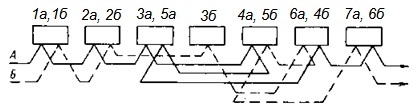 206Який варіант розташування обладнання на предметно-замкнутій дільниці ілюструє рисунок?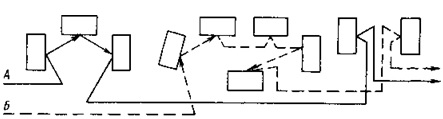 207У поточному масовому і великосерійному виробництві де ділянки вузлової зборки відносно ліній механічної обробки?208Як розташовують відділення загальної збірки (конвеєр загального складання) відносно ліній механічної обробки?209Якої переваги немає серед переваг потокового збирання порівняно зі стендовим? 210Якої переваги немає серед переваг стендового збирання порівняно зі потоковим? 211Яка з відстаней, при однакових розмірах верстатів є найбільшою?212Яка з відстаней, при однакових розмірах верстатів є найменшою?213Скільки становить ширина магістральних проїздів в цеху, за якими здійснюються міжцехові перевезення?214Від чого залежить ширина цехових проїздів? 215За якою формулою обчислюється ширина цехового проїзду для усіх видів підлогового електротранспорту при односторонньому русі, мм?216За якою формулою обчислюється ширина цехового проїзду для усіх видів підлогового електротранспорту при двосторонньому русі, мм?217Які габарити повинні мати решітки, що розташовані перед металорізальним обладнанням на підлозі?218Яка має бути мінімальна відстань між обладнанням та стінами у цеху?219Яким чином має падати природне освітлення на робочі місця студентів в ауд. 09 та 010 корпусу ЖДТУ? 220При плануванні механоскладального цеху що означає поняття «магістральний проїзд»?221При плануванні механоскладального цеху що означає поняття «уніфікована типова секція»?222Чому повинна бути кратна відстань між колонами механоскладального цеху?223Що означає позначення на плануванні механоскладального цеху?                        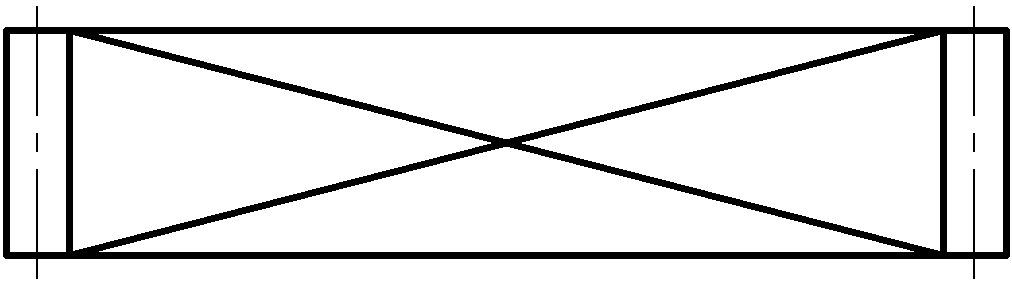 224При визначенні кількості кожного виду обладнання який час враховується?225Чому дорівнює ширина санітарно-захисної зони для підприємства механічної обробки?226Яка мінімальна висота обладнання приймається при розрахунках висоти прольоту цеху?227Яка має бути мінімальна відстань між піднятим вантажем і найвищим обладнанням цеху?228Чому може дорівнювати при укрупненому проектуванні площа всіх допоміжних відділень в межах загальної площі цеху?229За санітарно-гігієнічними вимогами який мінімальний об’єм виробничого приміщення має бути врахований при визначенні висоти цеху?230Яка питома площа передбачається при укрупнених розрахунках площі цеху (дільниці) для малих верстатів за габаритними розмірами до 1800×800 мм?231Яка питома площа передбачається при укрупнених розрахунках площі цеху (дільниці) для середніх верстатів за габаритними розмірами до 4000×2000 мм?232Яка питома площа передбачається при укрупнених розрахунках площі цеху (дільниці) для великих верстатів з габаритними розмірами більше 4000×2000 мм?233Яку форму і з яким співвідношенням сторін найчастіше приймають при виборі майданчика для будівництва машинобудівного підприємства?234На які групи поділяються всі цехи машинобудівних підприємств?235До якої групи цехів належать ремонтно-механічні, електроремонтні, інструментальні, експериментальні, модельні?236До якої групи цехів належать заготівельні, обробляючі та складальні цехи?237В цехах якої групи виготовляється продукція, необхідна для забезпечення випуску готових виробів основними виробничими цехами (наприклад, цехи для виготовлення упакування продукції)?238До якої групи цехів належать електростанції, котельні, компресорні, електромережі, мережі водопостачання, каналізації, водосховища?239Які основні будівельні параметри промислової споруди в плані?240Чому дорівнює відстань між поздовжніми осями розбивки цеху?241Чому дорівнює відстань між поперечними осями розбивки цеху?242Чому дорівнюють стандартні значення ширини прольотів цеху?243До якої площі при проектуванні механоскладального цеху відноситься  площа заточного відділення, контрольних пунктів та відділень? 244До якої площі при проектуванні механоскладального цеху відноситься  площа цехової ремонтної бази, складів, відділень для приготування і роздачі змащувально-охолоджувальних рідин, відділу збору і переробки стружки?245До якої площі при проектуванні механоскладального цеху відноситься  площа гардеробної кімнати, санвузлу, кімнати для відпочинку?246До якої площі при проектуванні механоскладального цеху відноситься  площа визначена в залежності від кількості основного обладнання?247Які з наведених параметрів використовуються для визначення висоти прольоту при проектуванні механоскладального цеху?248Що означає термін «темплет»?249Які основні вимоги до проектування механоскладальних виробництв на основі САПР?250З якою метою визначають коефіцієнт закріплення операцій за робочим місцем?